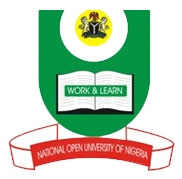 National Open University of NigeriaPlot 91, Cadastral Zone, NnamdiAzikiwe Expressway, Jabi - AbujaFaculty of ScienceDEPARTMENT OF PURE AND APPLIED SCIENCENovember/December 2018_2 ExaminationCourse code: BIO 301Genetics II     Units: 2Time allowed: 2 HoursINSTRUCTION: Answer question ONE (1) and any other THREE (3) questions 1a. Explain what is variability and Allelic frequencies (4marks)   b. Give an example of a characteristic that probably has both an inherited and an environment         basis (2marks)   c. What are paracentric inversions? (4mark)  d. Define polymorphism (4marks)  e. Explain the term muscular dystrophy (8marks)  f. What is an autosome chromosome? (2marks)  g. Define karyotype (1mark)2a. List any 5 polygenic traits in man (5marks)  b. Write briefly on Cystic fibrosis (10marks)3a. List the types of Duplications or Repeats in cytogenetic (4marks)  b. What do you understand by Genetic drift? (11marks)4. List and discuss the three stages involved in transcription (15marks)5a. Write notes on sickle cell anemia (5marks)  b. Write short note on inborn errors of metabolism (10marks).